RESULTADO – TOMADA DE PREÇONº20223011EM31959HEAPAO Instituto de Gestão e Humanização – IGH, entidade de direito privado e sem fins lucrativos,classificado como Organização Social, vem tornar público o resultado da Tomada de Preços, com afinalidade de adquirir bens, insumos e serviços para o HEAPA - Hospital Estadual de Aparecida deGoiânia, com endereço à Av. Diamante, s/n - St. Conde dos Arcos, Aparecida de Goiânia/GO, CEP:74.969-210.Bionexo do Brasil LtdaRelatório emitido em 30/11/2022 07:40CompradorIGH - HUAPA - HOSPITAL DE URGÊNCIA DE APARECIDA DE GOIÂNIA (11.858.570/0004-86)AV. DIAMANTE, ESQUINA C/ A RUA MUCURI, SN - JARDIM CONDE DOS ARCOS - APARECIDA DE GOIÂNIA, GO CEP: 74969-210Relação de Itens (Confirmação)Pedido de Cotação : 253344162COTAÇÃO Nº31959 MEDICAMENTO - HEAPA NOVEMBRO/2022Frete PróprioObservações: *PAGAMENTO: Somente a prazo e por meio de depósito em conta PJ do fornecedor. *FRETE: Só serão aceitas propostascom frete CIF e para entrega no endereço: AV. DIAMANTE, ESQUINA C/ A RUA MUCURI, JARDIM CONDE DOS ARCOS, AP DEGOIÂNIA/GO CEP: 74969210, dia e horário especificado. *CERTIDÕES: As Certidões Municipal, Estadual de Goiás, Federal, FGTS eTrabalhista devem estar regulares desde a data da emissão da proposta até a data do pagamento. *REGULAMENTO: O processo decompras obedecerá ao Regulamento de Compras do IGH, prevalecendo este em relação a estes termos em caso de divergência.Tipo de Cotação: Cotação EmergencialFornecedor : Todos os FornecedoresData de Confirmação : TodasFaturamentoMínimoValidade daPropostaCondições dePagamentoFornecedorPrazo de EntregaFrete ObservaçõesBiophar Medicamentos LtdaAPARECIDA DE GOIÂNIA - GOPATRICK BRUNNER VIANA ASSIS - (62)1 dias apósconfirmação12R$ 500,0000R$ 150,000013/11/202221/11/202228 ddl30 ddlCIFCIFnull3582-7737biopharmedicamentos@gmail.comMais informaçõesRM Hospitalar LtdaGOIÂNIA - GOMÃ¡rcia Nunes de Castro - (62) 4006-1 dias apósconfirmaçãonull3998vendas@rmhospitalar.comMais informaçõesProgramaçãode EntregaPreçoUnitárioProdutoCódigoFabricanteEmbalagem Fornecedor ComentárioJustificativaQuantidadeValor Total Usuário;- LIFE MEDIC,PROMEFARMA,MMH, MAEVE,VICA, MEDCENTER,MULTIFARMA,CIENTIFICA, ´RO 2,4700HEATH , ATIVA ,DIMASTER nãoDaniellyEvelynPereira Da500 MG/ MLSOL INJIM/IV CX MedicamentosDIPIRONA SOL INJ 500MG/ ML 2ML - AMPOLABiopharR$R$45626-DIPIRONA MONOIDRATADA, HIPOLABORnull7000 AmpolaCruz17.290,00001000MG100 AMP VDAMB X 2 MLLtda21/11/202211:43atendem acondição depagamento/prazo.TotalParcial:R$7000.017.290,0000Total de Itens da Cotação: 10Total de Itens Impressos: 1Programaçãode EntregaPreçoUnitárioProdutoCódigoFabricanteEmbalagem Fornecedor ComentárioJustificativaQuantidadeValor Total Usuário;- PROMEFARMA,DaniellyEvelynPereira DaELLO, STOCK MED,CIENTIFICA,SULMEDIC,SOL INJ CX200 AMP PEX 10 MLAGUA BIDESTILADA SOL.INJ. 10ML - AMPOLARM HospitalarLtdaR$0,3998R$15617-AGUA PARA INJECAO, EQUIPLEXnull12000 AmpolaCruzDIMASTER nãoatendem condiçãode4.797,600021/11/202211:43pagamento/prazo.ALGINATO CALCIO ESODIO APROX. 85G - GELHIDRATANTE;- POLAR FIX nãoatendem acondição deDaniellyEvelynPereira DaCruzABSORVENTE, NÃO-ESTÉRIL, COMPOSTO DEALGINATO DE CÁLCIO ECARBOXIMETILCELULOSESÓDICA, TRANSPARENTEE VISCOSO, REGISTRONO MINISTÉRIO DApagamento/prazo.- TREMED nãoatende o prazo deentrega por seSAF-GEL C/ALGINATO DE CALCIO E SODIO85G, CONVATECRM HospitalarLtdaR$43,9800R$2317934--CXnullnull90 Tubo3.958,200021/11/202211:43tratar de umacotação emgencialSAÚDE (ANVISA). TUBO85 GRAMACLINDAMICINA SOL INJ6748HYCLIN, HYPOFARMA150MG/ML RM Hospitalar;- MHM, GLOBAL.ELLO,SULMEDIC, 4,4440MULTIFARMA,R$500 AmpolaR$DaniellyEvelynPereira DaCruz150MG/ML 4ML - AMPOLADE 600 MG / 4ML -AMPOLASOL INJ CX50 AMP VDTRANS X 4MLLtda2.222,0000PROMEFARMA ,MED CENTER,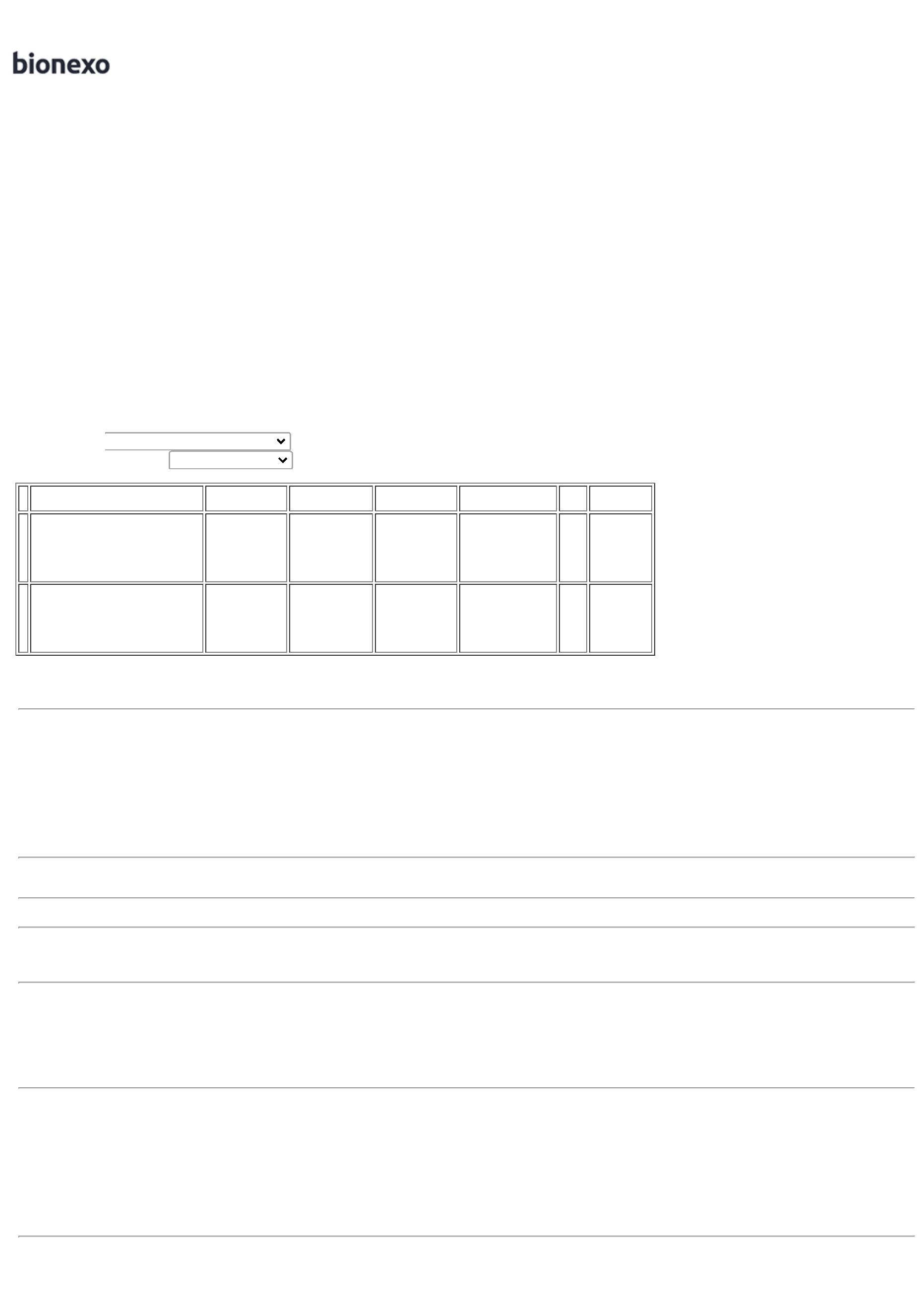 DIMASTER nãoatendem a21/11/202211:43condição depagamento/prazo;- SULMEDIC,MULTIFARMA,MAEVE,PEOMEFARMA ,CIENTIFICA,STOCKMED , MEDCENTER nãoatendem aDaniellyEvelynPereira DaCruz4MG/ML +00 MG/ML5HIOSCINA + DIPIRONASOL INJ 5ML - AMPOLASOL INJ CX RM HospitalarR$3,2592R$65583-HYPOCINA COMPOSTA, HYPOFARMAnull700 Ampola50 AMP VDAMB X 5 ML(EMB HOSP)Ltda2.281,440021/11/202211:43condição depagamento/prazo.;MHM , SULMEDIC,PROMEFARMA,DIMASTER, ATIVA,CIENTIFICA,MAEVE,SENSORIAL nãoatendem acondição depagamento/prazo.DaniellyEvelynPereira DaCruzMEROPENEM PO P/ SOL.INJ. 1G. FR/ AMP.MEROPENEM 1G. INJ.C/25F/A.S/DIL.*G,BIOCHIMICORM HospitalarLtdaR$26,7876R$712459--null400 Frasco/Ampola1000MG -10.715,0400FRASCO/AMPOLA21/11/202212:11-AGWCOMEXencontra-se comirregularidadefiscal.DaniellyEvelynPereira DaCruz;- PROMEFARMA,ATIVA nãoatendem acondição deSIMETICONA SOL ORALSIMETI.GTS.75MG/ML.10ML.C/200*G*PVC,HIPOLABORRM HospitalarLtdaR$2,3455R$938,2000105227-CXnull400 Frasco75 MG/ML FRASCO 10ML.pagamento/prazo.21/11/202211:43TotalParcial:R$124090.01090.024.912,4800Total de Itens da Cotação: 10Total de Itens Impressos: 6TotalGeral:R$42.202,4800Clique aqui para geração de relatório completo com quebra de página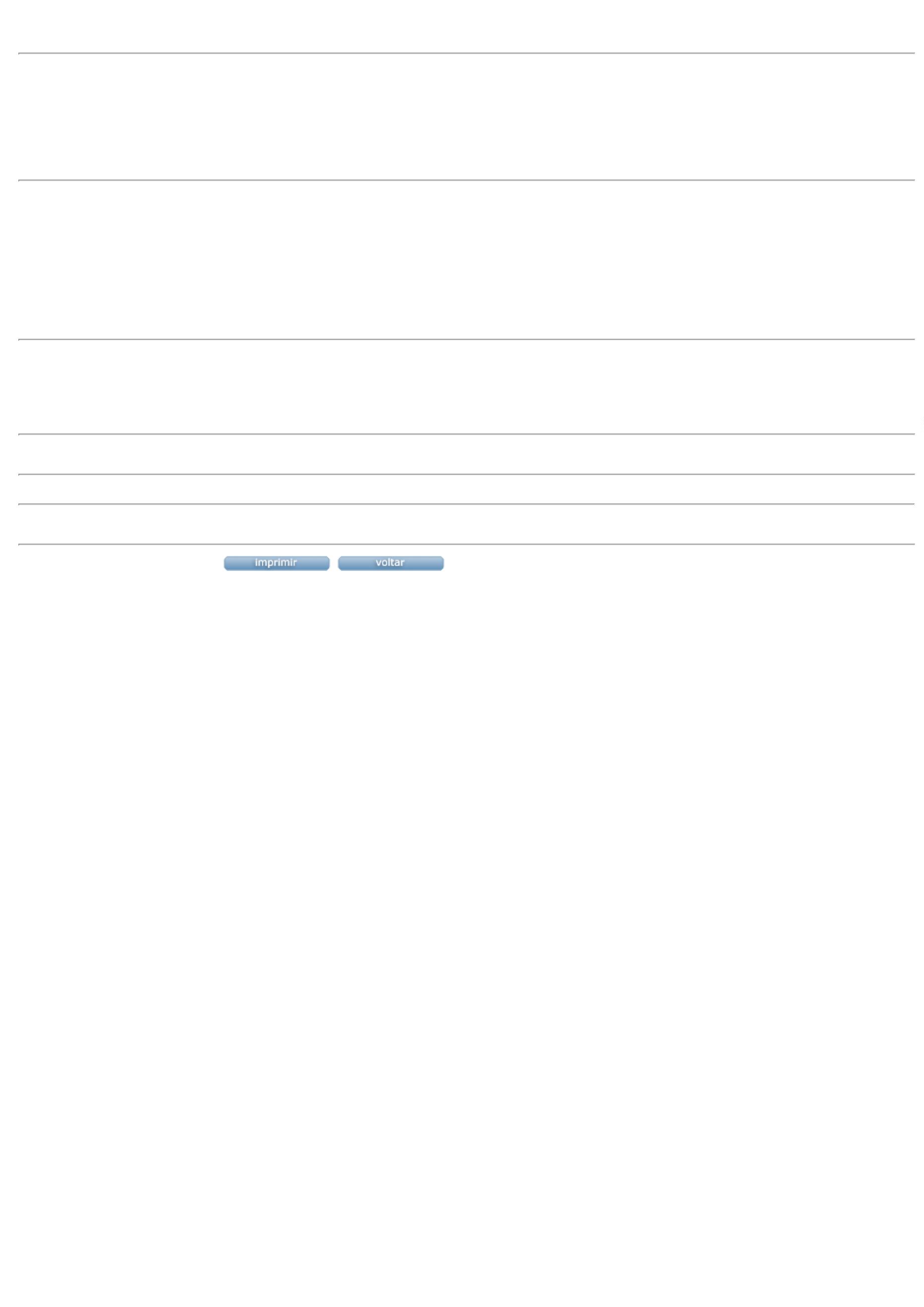 